12. 05. 2020 r., gr. IVDzień dobry Kochane „Stokrotki”Wczoraj poznaliście legendę o Warsie i Sawie, wiecie, że stolicą Polski jest Warszawa. * Karta pracy, cz. 4, s. 30−31. 
Określanie, co zwiedzali w Warszawie Olek, Ada, mama i tata z rodzicami mamy. Oglądanie zdjęć warszawskich syrenek. Rysowanie po śladach rysunków bez odrywania kredki od kartki. Wspólnie z rodzeństwem lub z rodzicami ułóż zdania  z podanymi słowami: stolica, Wisła, syrena. Posłuchajcie piosenki „Płynie Wisła, płynie”https://www.youtube.com/watch?v=RUpho9XZFMY –„Płynie Wisła, płynie” – improwizacja ruchowa do piosenki – dzieci próbują śpiewać i poruszają się w rytmie piosenki „Płynie Wisła, płynie”* Ćwiczenia oddechowe „Wiślane fale”. 
Drogi Rodzicu!  Przymocuj do cienkich patyczków niebieskie paski karbowanej bibuły. Dziecko nabiera powietrze nosem, następnie powoli wypuszcza je ustami, wprawiając w ruch paski bibuły. Wykonaj kartę pracy: 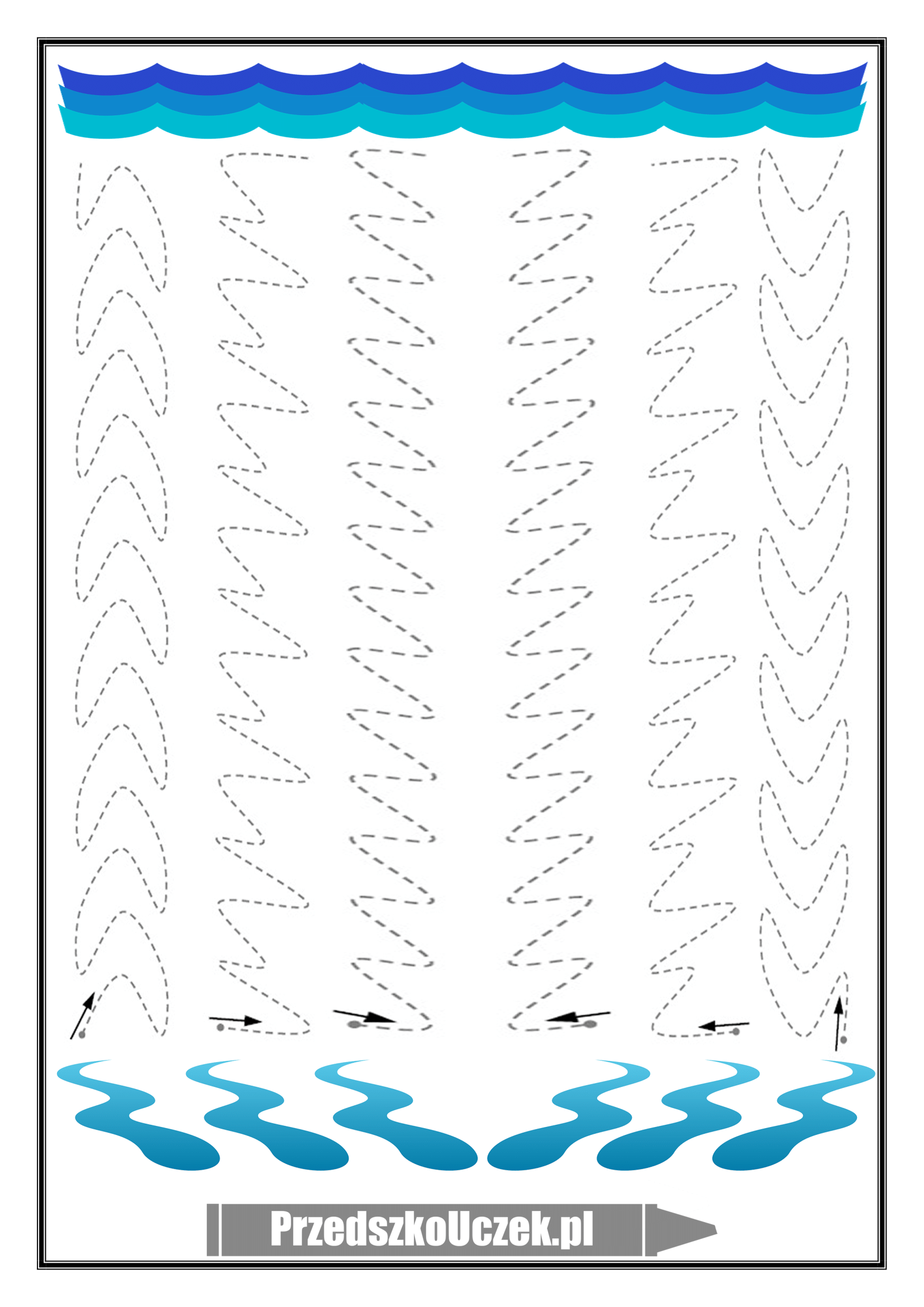 * Przez jakie miasta przepływa Wisła?, zaznacz je na mapie Polski: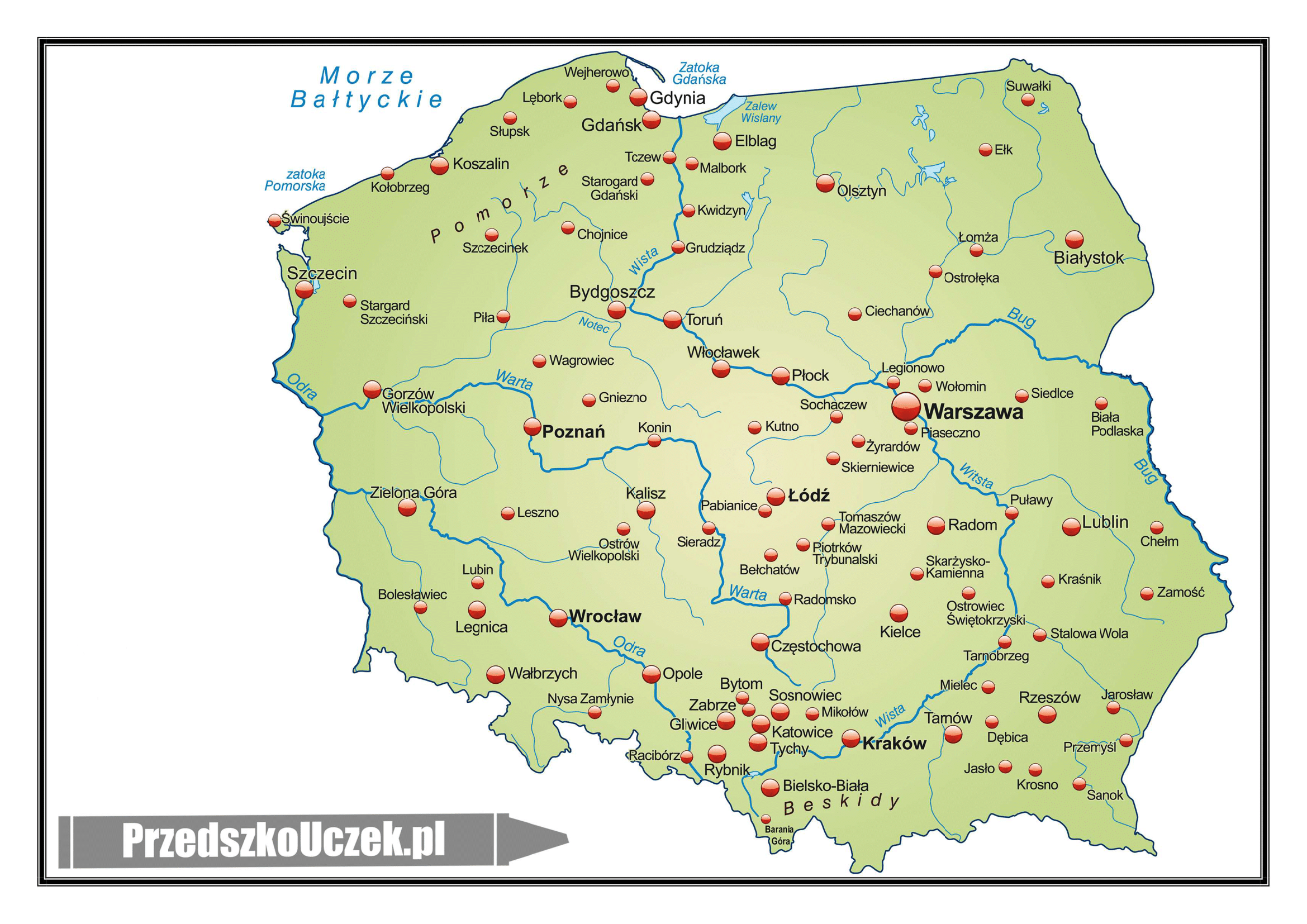 * Naucz się i tańcz z mamą lub tatą, lub z rodzeństwem:
ttps://drive.google.com/file/d/1kOlv8cUEYizzklauy3xG4QTMtrVZ0fE2/viewttps://drive.google.com/file/d/1kOlv8cUEYizzklauy3xG4QTMtrVZ0fE2/view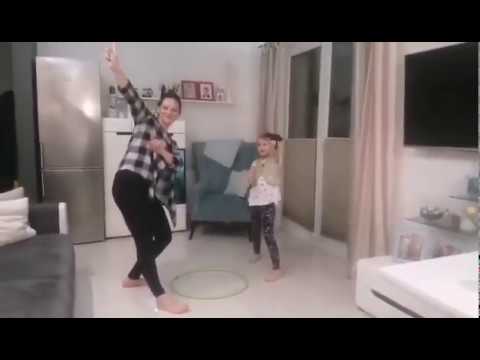 Do jutra „Stokrotki”